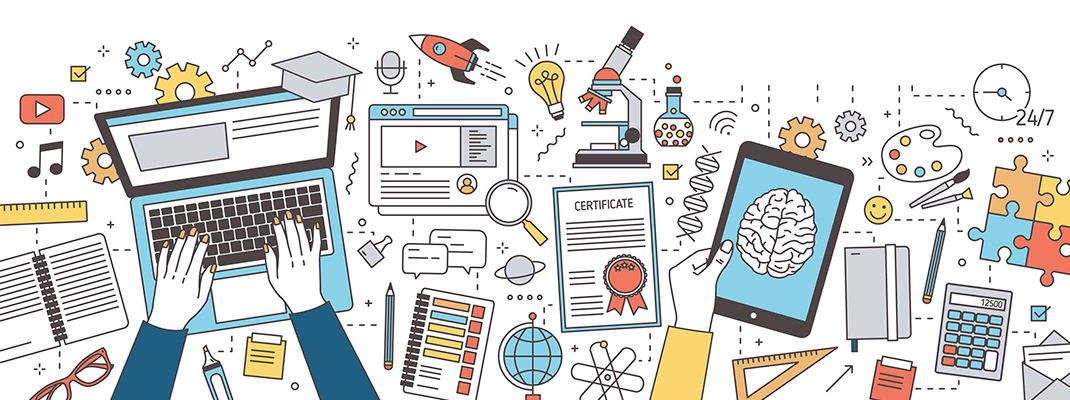 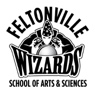 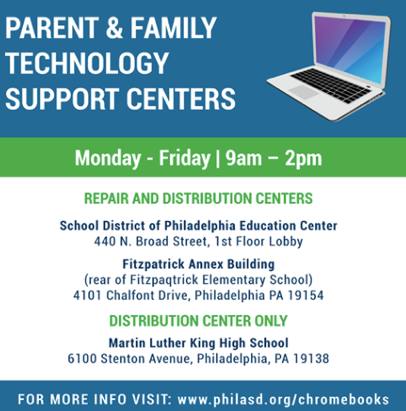 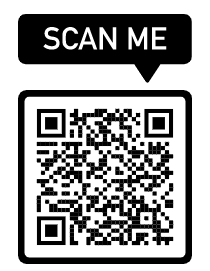 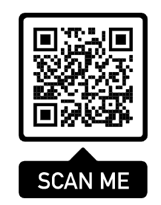 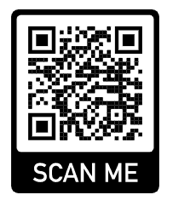 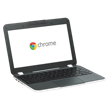 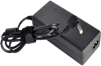 Chromebook y cargador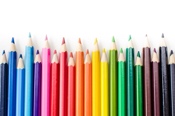 Lápices de coloresEscritorio o Mesa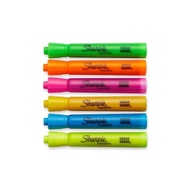 Resaltadores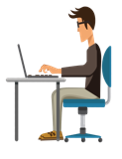 Silla cómoda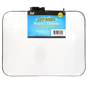 Pizarra personal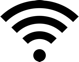 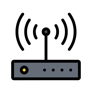 Acceso confiable a Internet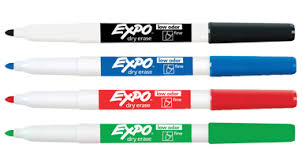 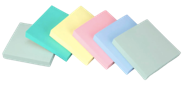 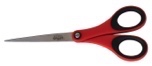 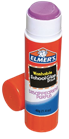 Marcador no-permanente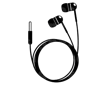 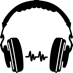 Audífonos Notas Post-it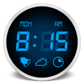 Relojtijeras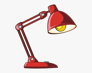 LámparaPegante de barra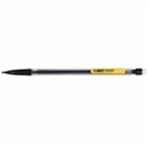 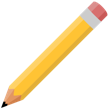 Lapices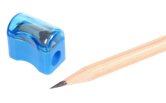 Sacapuntas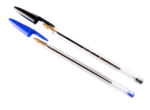 Plumas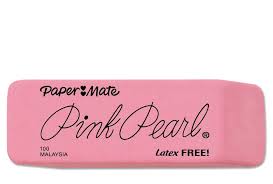 Borrador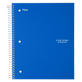 (6) Cuadernos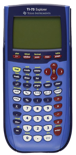 Calculadora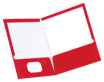 (6) Carpetas de 2 bolsillos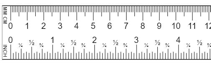 gobernante (inch, cm, & mm)